 Postulates and Theorems for Chapters 1-8PostulatesRuler PostulateSegment Addition Postulate - If  is between and , then .  If , then  is between  and .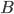 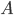 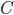 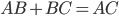 Protractor PostulateAngle Addition Postulate - If  is in the interior of , then  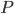 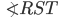 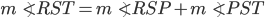 Through any two points there exists exactly one line.A line contains at least two points.If two lines intersect, then their intersection is exactly one point.Through any three non collinear points there exists exactly one plane.A plane contains at least three noncollinear points.If two points lie in a plane, then the line containing them lies in the plane.If two planes intersect, then their intersection is a line.Linear Pair Postulate - If two angles form a linear pair, then they are supplementary.Parallel Postulate - If there is a line and a point not on the line, then there is exactly one line through the point parallel to the given line.Perpendicular Postulate - If there is a line and a point not on the line, then there is exactly one line through the point perpendicular to the given line.Corresponding Angles Postulate - If two parallel lines are cut by a transversal, then the pairs of corresponding angles are congruent.Corresponding Angles Converse - If two lines are cut by a transversal so the corresponding angles are congruent, then the lines are parallel.Slopes of Parallel Lines - In a coordinate plane, two nonvertical lines are parallel if and only if they have the same slope.  Any two vertical lines are parallel.Slopes of Perpendicular Lines - In a coordinate plane, two nonvertical lines are perpendicular if and only if the product of their slopes is -1.  Horizontal lines are perpendicular to vertical lines.Side-Side-Side (SSS) Congruence Postulate - If three sides of one triangle are congruent to three sides of a second triangle, then the two triangles are congruent.Side-Angle-Side (SAS) Congruence Postulate - If two sides and the included angle of one triangle are congruent to two sides and the included angle of a second triangle, then the two triangles are congruent.Angle-Side-Angle (ASA) Congruence Postulate - If two angles and the included side of one triangle are congruent to two angles and the included side of a second triangle, then the two triangles are congruent.Angle-Angle (AA) Similarity Postulate - If two angles and the included side of one triangle are congruent to two angles of another triangle, then the two triangles are similar.Theoremsfor McDougal Littell Geometry                                  http://mr.harmlessonline.net/home/geometry2.1Properties of Segment Congruence - Segment congruence is reflexive, symmetric, and transitive.2.2Properties of Angle Congruence - Angle congruence is reflexive, symmetric, and transitive.2.3Right Angles Congruence Theorem - All right angles are congruent.2.4Congruent Supplements Theorem - If two angles are supplementary to the same angle (or to congruent angles), then the two angles are congruent.2.5Congruent Complements Theorem - If two angles are complementary to the same angle (or to congruent angles), then the two angles are congruent.2.6Vertical Angles Congruence Theorem - Vertical angles are congruent.3.1Alternate Interior Angles Theorem - If two parallel lines are cut by a transversal, then the pairs of alternate interior angles are congruent.3.2Alternate Exterior Angles Theorem - If two parallel lines are cut by a transversal, then the pairs of alternate exterior angles are congruent.3.3Consecutive Interior Angles Theorem - If two parallel lines are cut by a transversal, then the pairs of consecutive interior angles are supplementary.3.4Alternate Interior Angles Converse - If two lines are cut by a transversal so the alternate interior angles are congruent, then the two lines are parallel.3.5Alternate Exterior Angles Converse - If two lines are cut by a transversal so the alternate exterior angles are congruent, then the two lines are parallel.3.6Consecutive Interior Angles Converse - If two lines are cut by a transversal so the consecutive interior angles are supplementary, then the two lines are parallel.3.7Transitive Property of Parallel Lines - If two lines are parallel to the same line, then they are parallel to each other.3.8If two lines intersect to form a linear pair of congruent angles, then the lines are perpendicular.3.9If two lines are perpendicular, then they intersect to form four right angles.3.10If two sides of two adjacent acute angles are perpendicular, then the angles are complementary.3.11Perpendicular Transversal Theorem - If a transversal is perpendicular to one of two parallel lines, then it is perpendicular to the other.3.12Lines Perpendicular to a Transversal Theorem - In a plane, if two lines are perpendicular to the same line, then they are parallel to each other.4.1Triangle Sum Theorem - The sum of the measures of the interior angles of a triangle is 180.4.2Exterior Angle Theorem - The measure of an exterior angle of a triangle is equal to the sum of the measures of the two nonadjacent interior angles.4.3Third Angles Theorem - If two angles of one triangle are congruent to two angles of another triangle, then the third angles are also congruent.4.4Properties of Triangle Congruence - Triangle congruence is reflexive, symmetric, and transitive.4.5Hypotenuse-Leg (HL) Congruence Theorem - If the hypotenuse and a leg of a right triangle are congruent to the hypotenuse and leg of a second right triangle, then the two triangles are congruent.4.6Angle-Angle-Side (AAS) Congruence Theorem - If two angles and a non-included side of one triangle are congruent to two angles and the corresponding non-included side of second triangle, then the two triangles are congruent.4.7Base Angles Theorem - If two sides of a triangle are congruent, then the angles opposite them are congruent.cor.If a triangle is equilateral, then it is equiangular.4.8Converse of the Base Angles Theorem - If two angles of a triangle are congruent, then the sides opposite them are congruent.cor.If a triangle is equiangular, then it is equilateral.5.1Midsegment Theorem - The segment connecting the midpoint of two sides of a triangle is parallel to the third side and is half as long as that side.5.2Perpendicular Bisector Theorem - If a point is on a perpendicular bisector of a segment, then it is equidistant from the endpoints of the segment.5.3Converse of the Perpendicular Bisector Theorem - If a point is equidistant from the endpoints of a segment, then it is on the perpendicular bisector of the segment.5.4Concurrency of Perpendicular Bisectors Theorem - The perpendicular bisectors of a triangle intersect at a point that is equidistant from the vertices of the triangle.5.5Angle Bisector Theorem - If a point is on the bisector of an angle, then it is equidistant from the two sides of the angle.5.6Converse of the Angle Bisector Theorem - If a point is in the interior of an angle and is equidistant from the sides of the angle, then it lies on the bisector of the angle.5.7Concurrency of Angle Bisectors of a Triangle - The angle bisectors of a triangle intersect at a point that is equidistant from the sides of the triangle.5.8Concurrency of Medians of a Triangle - The medians of a triangle intersect at a point that is two thirds of the distance from each vertex to the midpoint of the opposite side.5.9Concurrency of Altitudes of a Triangle - The lines containing the altitudes of a triangle are concurrent.5.10If one side of a triangle is longer than another side, then the angle opposite the longer side is larger than the angle opposite the shorter side.5.11If one angle of a triangle is larger than another angle, then the side opposite the larger angle is longer than the side opposite the smaller angle.5.12Triangle Inequality Theorem - The sum of the lengths of any two sides of a triangle is greater than the length of the third side.5.13Hinge Theorem - If two sides of one triangle are congruent to two sides of another triangle, and the included angle of the first is larger than the included angle of the second, then the third side of the first is longer than the third side of the second.5.14Converse of the Hinge Theorem - If two sides of one triangle are congruent to two sides of another triangle, and the third side of the first is longer than the third side of the second, then the included angle of the first is larger than the included angle of the second.6.1If two polygons are similar, then the ratio of their perimeters is equal to the ratios of their corresponding side lengths.6.2Side-Side-Side (SSS) Similarity Theorem - If the corresponding side lengths of two triangles are proportional, the the triangles are similar.6.3Side-Angle-Side (SAS) Similarity Theorem - If an angle of one triangle is congruent to an angle of a second triangle and the lengths or the sides including these angles are proportional, the the triangles are similar.6.4Triangle Proportionality Theorem - If a line parallel to one side of a triangle intersects the other two sides, then it divides the two sides proportionally.6.5Converse of the Triangle Proportionality Theorem - If a line divides two sides of a triangle proportionally, then it is parallel to the third side.6.6If three parallel lines intersect two transversals, then they divide the transversals proportionally.6.7If a ray bisects an angle of a triangle, then it divides the opposite side into segments whose lengths are proportional to the lengths of the other two sides.7.1Pythagorean Theorem - In a right triangle, the square of the length of the hypotenuse is equal to the sum of the squares of the lengths of the legs.7.2Converse of the Pythagorean Theorem - If the square of the length of the longest side of a traingle is equal to the sum of the squares of the lengths of the other two sides, then the triangle is a right triangle.7.3If the square of the length of the longest side of a triangle is less than the sum of the squares of the lengths of the other two sides, then the triangle is an acute triangle.7.4If the square of the length of the longest side of a triangle is greater than the sum of the squares of the lengths of the other two sides, then the triangle is an obtuse triangle.7.5If the altitude is drawn to the hypotenuse of a right triangle, then the two triangles formed are similar to the original triangle and to each other.7.6Geometric Mean (Altitude) Theorem - In a right triangle, the altitude from the right angle to the hypotenuse divides the hypotenuse into two segments.  The length of the altitude is the geometric mean of the lengths of the two segments.7.7Geometric Mean (Leg) Theorem - In a right triangle, the altitude from the right angle to the hypotenuse divides the hypotenuse into two segments.  The length of each leg of the right triangle is the geometric mean of the lengths of the hypotenuse and the segment of the hypotenuse that is adjacent to the leg.7.845°-45°-90° Triangle Theorem - In a 45°-45°-90° triangle, the hypotenuse is  times as long as each leg.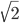 7.930°-60°-90° Triangle Theorem - In a 30°-60°-90° triangle, the hypotenuse is twice as long as the shorter leg, and the longer leg is  times as long as the shorter leg.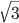 8.1Polygon Interior Angles Theorem - The sum of the measures of the interior angles of a convex n-gon is .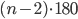 The sum of the measures of the interior angles of a quadrilateral is 360°.8.2Polygon Exterior Angles Theorem - The sum of the measures of the exterior angles of a convex polygon, one angle at each vertex, is 360°.8.3If a quadrilateral is a parallelogram, then its opposite sides are congruent.8.4If a quadrilateral is a parallelogram, then its opposite angles are congruent.8.5If a quadrilateral is a parallelogram, then its consecutive angles are supplementary.8.6If a quadrilateral is a parallelogram, then its diagonals bisect each other.8.7If both pairs of opposite sides of a quadrilateral are congruent, then the quadrilateral is a parallelogram.8.8If both pairs of opposite angles of a quadrilateral are congruent, then the quadrilateral is a parallelogram.8.9If one pair of opposite sides of a quadrilateral are congruent and parallel, then the quadrilateral is a parallelogram.8.10If the diagonals of a quadrilateral bisect each other, then the quadrilateral is a parallelogram.Rhombus Corollary - A quadrilateral is a rhombus if and only if it has four congruent sides.Rectangle Corollary - A quadrilateral is a rhombus if and only if it has four right angles.Square Corollary - A quadrilateral is a square if and only if it is a rhombus and a rectangle.8.11A parallelogram is a rhombus if and only if its diagonals are perpendicular.8.12A parallelogram is a rhombus if and only if each diagonal bisects a pair of opposite angles.8.13A parallelogram is a rectangle if and only if its diagonals are congruent.8.14If a trapezoid is isosceles, then both pairs of base angles are congruent.8.15If a trapezoid has a pair of congruent base angles, then it is an isosceles trapezoid.8.16A trapezoid is isosceles if and only  if its diagonals are congruent.8.17Midsegment Theorem for Trapezoids - The midsegment of a trapezoid is parallel to each base and its length is one half the sum of the lengths of the bases.8.18If a quadrilateral is a kite, then its daigonals are perpendicular.8.19If a quadrilateral is a kite, then exactly one pair of opposite sides are congruent.